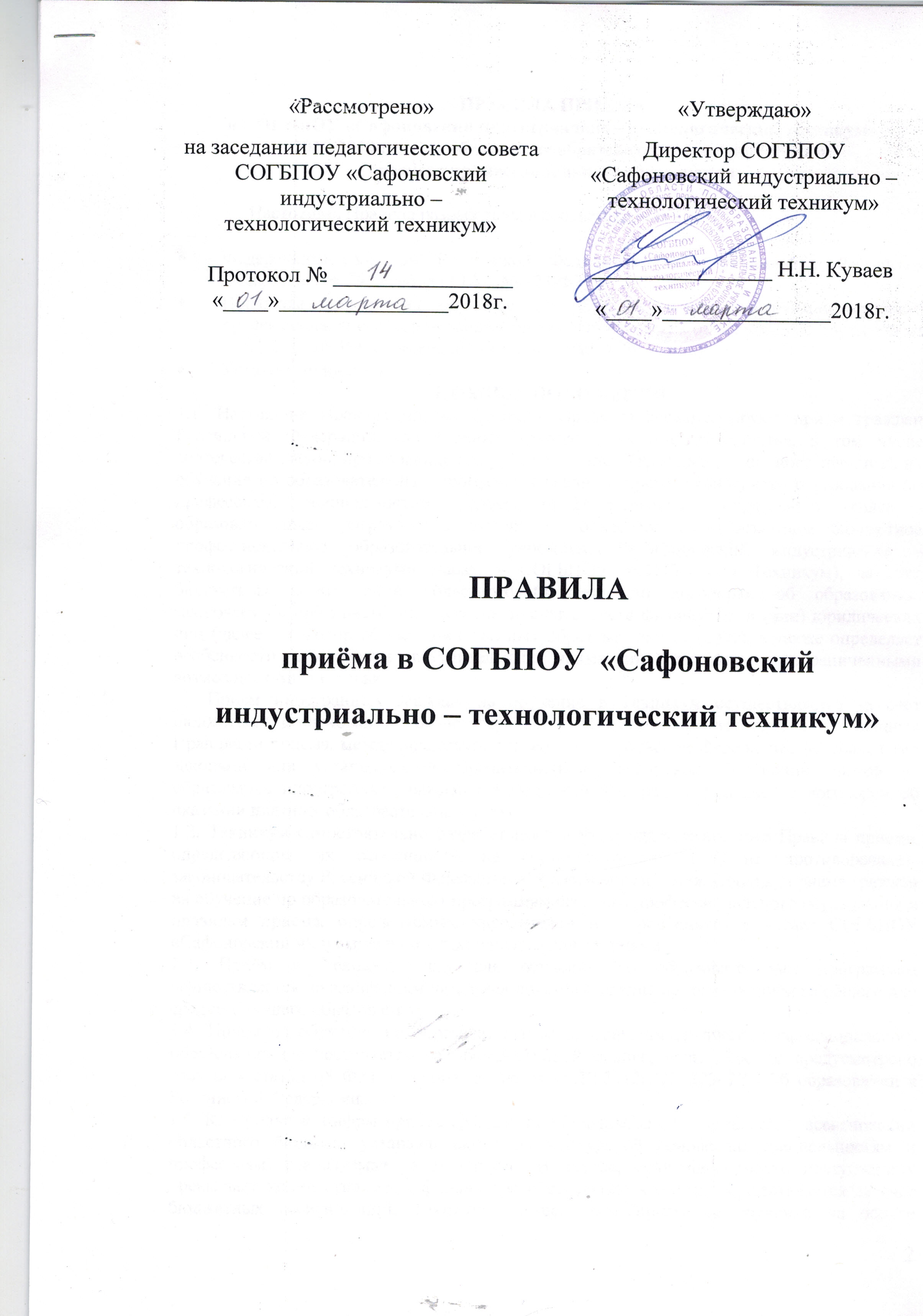 ПРАВИЛА ПРИЕМА 
в СОГПБОУ «Сафоновский индустриально – технологический техникум» 
в 2018/2019 году на обучение по образовательным программам 
среднего профессионального образования Настоящие Правила разработаны в соответствии с Федеральным законом Российской Федерации "Об образовании в Российской Федерации " от 29 декабря . № 273-ФЗ;Порядком приема на обучение по образовательным программам среднего профессионального образования (приказ Министерства образования и науки РФ от 23.01.2014 № 36) (с изменениями на 11 декабря 2015 года);Уставом техникума. I. ОБЩИЕ ПОЛОЖЕНИЯ1.1. Настоящие Правила приёма (далее – Правила) регламентируют прием граждан Российской Федерации, иностранных граждан, лиц без гражданства, в том числе соотечественников, проживающих за рубежом (далее - граждане, лица, поступающие), на обучение по образовательным программам среднего профессионального образования по профессиям, специальностям среднего профессионального образования (далее – образовательные программы) в смоленское областное государственное бюджетное профессиональное образовательное учреждение «Сафоновский индустриально - технологический техникум» (далее – СОГБПОУ «СИТТ» или Техникум), за счет бюджетных ассигнований областного бюджета, по договорам об образовании, заключаемым при приёме на обучение за счёт средств физических и (или) юридических лиц (далее – договор об оказании платных образовательных услуг), а также определяет особенности проведения вступительных испытаний для лиц с ограниченными возможностями здоровья.Прием иностранных граждан на обучение в Техникум осуществляется за счет бюджетных ассигнований соответствующего бюджета в соответствии с настоящими Правилами приема, международными договорами Российской Федерации, федеральными законами или установленной Правительством Российской Федерации квотой на образование иностранных граждан в Российской Федерации, а также по договорам об оказании платных образовательных услуг.1.2. Техникум самостоятельно разрабатывает и утверждает ежегодные Правила приема, определяющие их особенности на соответствующий год, не противоречащие законодательству Российской Федерации в области образования, Порядку приема граждан на обучение по образовательным программам среднего профессионального образования и правилам приема, определяемым учредителем и закрепленным в уставе СОГБПОУ «Сафоновский индустриально – технологический техникум».1.3. Приём в Техникум лиц для обучения по образовательным программам осуществляется по заявлениям лиц, имеющих образование не ниже основного общего или среднего общего образования. 1.4. Прием на обучение по образовательным программам среднего профессионального образования осуществляется на общедоступной основе, если иное не предусмотрено частью 4 статьи 68 Федерального закона от 29.12.2012г. № 273-ФЗ «Об образовании в Российской Федерации».1.5. Контрольные цифры приёма граждан на обучение за счет бюджетных ассигнований областного бюджета устанавливаются на конкурсной основе по специальностям и профессиям, реализуемым в техникуме. В случае, если численность поступающих превышает количество мест, финансовое обеспечение которых осуществляется за счет бюджетных ассигнований, Техникум осуществляет прием на обучение на основе результатов освоения поступающими образовательной программы основного общего или среднего общего образования, указанных в представленных поступающими документах об образовании.Техникум вправе осуществлять в соответствии с законодательством Российской Федерации в области образования прием сверх установленных контрольных цифр приёма для обучения на основе договоров с физическими и (или) юридическими лицами с оплатой ими стоимости обучения.1.6. Условиями приема на обучение по образовательным программам гарантированы соблюдение права на образование и зачисления из числа поступающих, имеющих соответствующий уровень образования, наиболее способных и подготовленных к освоению образовательной программы соответствующего уровня и соответствующей направленности лиц.1.7. Техникум осуществляет передачу, обработку и предоставление полученных в связи с приемом на обучение по образовательным программам персональных данных поступающих в соответствии с требованиями законодательства Российской Федерации в области персональных данных.1.8. На основании лицензии на осуществление образовательной деятельности Техникум обеспечивает получение следующих профессий и специальностей:II. ОРГАНИЗАЦИЯ ПРИЕМА ГРАЖДАН В СОГБПОУ «САФОНОВСКИЙ ИНДУСТРИАЛЬНО – ТЕХНОЛОГИЧЕСКИЙ ТЕХНИКУМ»2.1. Организация приема на обучение по образовательным программам осуществляется приемной комиссией СОГБПОУ «Сафоновский индустриально – технологический техникум» (далее – приемная комиссия). Председателем приемной комиссии является директор Техникума.2.2. Состав, полномочия и порядок деятельности приемной комиссии регламентируются положением о ней, утверждаемым директором Техникума. 2.3. Работу приемной комиссии и делопроизводство, а также личный прием поступающих и их родителей (законных представителей) организует ответственный секретарь приёмной комиссии, который назначается директором Техникума. 2.4. При приеме в Техникум обеспечиваются соблюдение прав граждан в области образования, установленных законодательством Российской Федерации, гласность и открытость работы приемной комиссии. 2.5. С целью подтверждения достоверности документов, представляемых поступающими, приемная комиссия вправе обращаться в соответствующие государственные (муниципальные) органы и организации. III. ОРГАНИЗАЦИЯ ИНФОРМИРОВАНИЯ ПОСТУПАЮЩИХ3.1. Техникум объявляет прием граждан для обучения по образовательным программам среднего профессионального образования по профессиям и специальностям только при наличии лицензии на осуществление образовательной деятельности по этим образовательным программам.3.2. Техникум обязан ознакомить поступающего и (или) его родителей (законных представителей) со своим уставом, с лицензией на осуществление образовательной деятельности, со свидетельством о государственной аккредитации, с образовательными программами и другими документами, регламентирующими организацию и осуществление образовательной деятельности, права и обязанности обучающихся.3.3. В целях информирования о приеме на обучение Техникум размещает информацию на официальном сайте http://safonovo-tehnikum.a5.ru/ в информационно-телекоммуникационной сети «Интернет» (далее – официальный сайт), а также обеспечивает свободный доступ в здание к информации, размещенной на информационном стенде приемной комиссии (далее – информационный стенд).3.4. Приёмная комиссия на официальном сайте техникума и информационном стенде до начала приема документов размещает следующую информацию: 3.4.1. Не позднее 1 марта: ежегодные правила приема в СОГБПОУ «СИТТ»;условия приёма на обучение по договорам об оказании платных образовательных услуг;перечень специальностей (профессий), по которым Техникум объявляет прием в соответствии с лицензией на осуществление образовательной деятельности (с выделением форм получения образования (очная, очно - заочная, заочная);требования к уровню образования, которое необходимо для поступления (основное общее или среднее общее);перечень вступительных испытаний; информацию о формах проведения вступительных испытаний;информацию о возможности приёма заявлений и необходимых документов, предусмотренных Правилами приёма, в электронной форме;особенности проведения вступительных испытаний для лиц с ограниченными возможностями здоровья;информацию о необходимости (отсутствии необходимости) прохождения поступающими обязательного предварительного медицинского осмотра (обследования); в случае необходимости прохождения указанного осмотра – с указанием перечня врачей специалистов, перечня лабораторных и функциональных исследований, перечня общих и дополнительных медицинских противопоказаний.3.4.2. Не позднее 1 июня: общее количество мест для приема по каждой профессии и специальности, в том числе по различным формам получения образования; количество мест, финансируемых за счет ассигнований областного бюджета по каждой профессии и специальности, в том числе по различным формам получения образования;количество мест по каждой профессии и специальности по договорам об оказании платных образовательных услуг, в том числе по различным формам получения образования (при их наличии); правила подачи и рассмотрения апелляций по результатам вступительных испытаний; информацию о наличии общежития и количестве мест в общежитиях, выделяемых для иногородних поступающих; образец договора об оказании платных образовательных услуг.3.5. В период приёма документов приёмная комиссия ежедневно размещает на официальном сайте Техникума информационном стенде приемной комиссии сведения о количестве поданных заявлений по каждой профессии и специальности с выделением форм получения образования (очная, очно – заочная, заочная).Приёмная комиссия Техникума обеспечивает функционирование специальных телефонных линий и раздела на официальном сайте для ответов на обращения, связанные с приёмом в Техникум. IV. Прием документов от поступающих4.1. Прием в Техникум для обучения по образовательным программам среднего профессионального образования проводится по личному заявлению поступающих. Прием документов на 1 курс начинается с 16 июня.Прием заявлений в Техникум на очную форму получения образования осуществляется до 15 августа, а при наличии свободных мест в Техникуме прием документов продлевается до 1 октября текущего года.Приём заявлений у лиц, поступающих для обучения по образовательным программам по специальностям, требующим у поступающих определённых творческих способностей, физических и (или) психологических качеств, осуществляется до 1 августа.4.2. При подаче заявления (на русском языке) о приеме в Техникум поступающий предъявляет по своему усмотрению следующие документы: 4.2.1. Граждане Российской Федерации:оригинал или ксерокопию документов, удостоверяющих его личность, гражданство;оригинал или ксерокопию документа об образовании и (или) квалификации;4 фотографии.4.2.2. Иностранные граждане, лица без гражданства, в том числе соотечественники, проживающие за рубежом:копию документа, удостоверяющего личность поступающего, либо документ, удостоверяющий личность иностранного гражданина в Российской Федерации, в соответствии со статьей 10 Федерального закона от 25 июля 2002 г. № 115-ФЗ «О правовом положении иностранных граждан в Российской Федерации»;оригинал документа иностранного государства об образовании и (или) о квалификации (или его заверенную в установленном порядке копию), если удостоверяемое указанным документом образование признаётся в Российской Федерации на уровне соответствующего образования в соответствии со статьёй 107 Федерального закона от 29.12.2012г. № 273-ФЗ «Об образовании в Российской Федерации» (в случае, установленным законодательством Российской Федерации – также свидетельство о признании иностранного образования);заверенный в установленном порядке перевод на русский язык документа иностранного государства об образовании и (или) квалификации и приложения к нему (если последнее предусмотрено законодательством государства, в котором выдан такой документ); копии документов или иных доказательств, подтверждающих принадлежность соотечественника, проживающего за рубежом, к группам, предусмотренным статьей 17 Федерального закона от 24 мая 1999 г. № 99-ФЗ «О государственной политике Российской Федерации в отношении соотечественников за рубежом»;4 фотографии.Фамилия, имя и отчество (последнее – при наличии) поступающего, указанные в переводах поданных документов, должны соответствовать фамилии, имени и отчеству (последнее – при наличии), указанным в документе, удостоверяющем личность иностранного гражданина в Российской Федерации.4.3. К заявлению о приеме могут быть также приложены документы, предоставление которых отвечает интересам поступающих, в том числе:медицинская справка по форме № 086-У с выпиской прививок и (или) сертификат прививок, дополнительно 2 фотографии размером 3х4; копия полиса обязательного медицинского страхования.Дети-сироты и дети, оставшиеся без попечения родителей, а также лица в возрасте до 23 лет из числа детей-сирот и детей, оставшихся без попечения родителей, предоставляют по своему усмотрению оригиналы или ксерокопии документов, подтверждающих соответствующий статус.Лица с ограниченными возможностями здоровья при подаче заявления предоставляют по своему усмотрению оригинал или ксерокопию одного из следующих документов:заключения психолого-медико-педагогической комиссии;справки об установлении инвалидности, выданной федеральным учреждением медико-социальной экспертизы.4.4. В заявлении поступающим указываются следующие обязательные сведения: 1) фамилия, имя, отчество (последнее - при наличии); 2) дата рождения; 3) реквизиты документа, удостоверяющего его личность, когда и кем выдан; 4) сведения о предыдущем уровне образования и документе об образовании и (или) квалификации, его подтверждающем; 5) специальность(-и)/ профессию(-и), для обучения по которой(-ым) он планирует поступать в Техникум, с указанием условий обучения и формы получения образования (в рамках контрольных цифр приёма, мест по договорам об оказании платных образовательных услуг); 6) нуждаемость в предоставлении общежития. В заявлении также фиксируется факт ознакомления (в том числе через информационные системы общего пользования) с копиями лицензии на осуществление образовательной деятельности, свидетельства о государственной аккредитации образовательной деятельности по образовательным программам и приложения к ним или отсутствия указанного свидетельства. Факт ознакомления заверяется личной подписью поступающего. Подписью поступающего заверяется также следующее: получение среднего профессионального образования впервые; ознакомление (в том числе через информационные системы общего пользования) с датой предоставления оригинала документа об образовании и (или) квалификации. В случае предоставления поступающим заявления, содержащего не все сведения, предусмотренные настоящим пунктом, и (или) сведения, не соответствующие действительности, Техникум возвращает документы поступающему. 4.5. При поступлении на обучение по специальностям (профессиям), входящим в Перечень специальностей и направлений подготовки, при приеме на обучение по которым поступающие проходят обязательные предварительные медицинские осмотры (обследования) в порядке, установленном при заключении трудового договора или служебного контракта по соответствующей должности или специальности, утвержденный постановлением Правительства Российской Федерации от 14 августа 2013 г. № 697, поступающий представляет оригинал или копию медицинской справки, содержащей сведения о проведении медицинского осмотра в соответствии с перечнем врачей-специалистов, лабораторных и функциональных исследований, установленным приказом Министерства здравоохранения и социального развития Российской Федерации от 12 апреля 2011 г. № 302н «Об утверждении перечней вредных и (или) опасных производственных факторов и работ, при выполнении которых проводятся обязательные предварительные и периодические медицинские осмотры (обследования), и Порядка проведения обязательных предварительных и периодических медицинских осмотров (обследований) работников, занятых на тяжелых работах и на работах с вредными и (или) Опасными условиями труда» (далее – приказ Минздравсоцразвития России). Медицинская справка признается действительной, если она получена не ранее года до дня завершения приема документов и вступительных испытаний.В случае непредставления поступающим либо недействительности медицинской справки, отсутствия в ней полностью или частично сведений о проведении медицинского осмотра, соответствующего требованиям, установленным приказом Минздравсоцразвития России, Техникум обеспечивает прохождение поступающим медицинского осмотра полностью или в недостающей части в порядке, установленном указанным приказом. Информация о времени и месте прохождения медицинского осмотра размещается на официальном сайте.В случае если у поступающего имеются медицинские противопоказания, установленные приказом Минздравсоцразвития России, Техникум обеспечивает его информирование о связанных с указанными противопоказаниями последствиях в период обучения и последующей профессиональной деятельности.4.6. Поступающие вправе направить заявление о приеме, а также необходимые документы через операторов почтовой связи общего пользования (далее – по почте), а также в электронной форме в соответствии с Федеральным законом от 6 апреля 2011 г. № 63-ФЗ «Об электронной подписи», Федеральным законом от 27 июля 2006 г. № 149-ФЗ «Об информации, информационных технологиях и о защите информации», Федеральным законом от 7 июля 2003 г. № 126-ФЗ «О связи». При направлении документов по почте поступающий к заявлению о приеме прилагает ксерокопии документов, удостоверяющих его личность и гражданство, документа об образовании и (или) квалификации, а также иных документов, предусмотренных настоящими Правилами приема.Документы, направленные по почте, принимаются при их поступлении в Техникум не позднее сроков, установленных пунктом 4.1 настоящих Правил приема.При личном предоставлении оригиналов документов поступающим допускается заверение их ксерокопий Техникумом.4.7. Не допускается взимание платы с поступающих при подаче документов, указанных в пунктах 4.2. и 4.3 настоящих Правил приема.4.8. На каждого поступающего заводится личное дело, в котором хранятся все сданные документы.4.9. Поступающему при личном представлении документов выдается расписка о приеме документов.4.10. По письменному заявлению поступающие имеют право забрать оригинал документа об образовании и (или) квалификации и другие документы, представленные поступающим. Документы возвращаются Техникумом в течение следующего рабочего дня после подачи заявления.4.11. Учет и документация приема студентов в Техникум проводится по следующим формам:Приложение № 1 – журнал регистрации поступающих в число студентов техникума содержит основные сведения о поступающем с момента приема заявлений и документов до зачисления его в техникум или до возвращения ему документов (в случае отказа в приеме). Журнал должен быть пронумерован, прошнурован и скреплен печатью техникума.Приложение № 2 – расписка в приеме документов выдается на руки поступающему (при личном представлении им заявления и документов).Приложение № 3 - заявление поступающего о приеме по специальности (профессии).Приложение № 4 - договор об образовании на обучение по образовательным программам среднего профессионального образования.V. Вступительные испытания5.1. При приеме в Техникум на обучение по образовательным программам среднего профессионального образования по профессиям и специальностям вступительные испытания не проводятся. Прием документов производится на основании документа об образовании и (или) квалификации. 5.2.В случае если численность поступающих превышает количество мест, финансовое обеспечение которых осуществляется за счет бюджетных ассигнований, Техникум осуществляет прием на обучение по образовательным программам среднего профессионального образования по профессиям и специальностям на основе результатов освоения поступающими образовательной программы основного общего или среднего общего образования, указанных в представленных поступающими документах об образовании и (или) квалификации:в первую очередь учитывается средний балл аттестата;во вторую очередь – средний балл освоения двух дисциплин (русский язык, математика)В исключительных случаях могут учитываться: результаты государственной (итоговой) аттестации обучающихся, освоивших образовательные программы основного общего образования, и единого государственного экзамена; наличие портфолио личных достижений поступающего (грамоты, награды, спортивные разряды и т.д.); срок подачи документов в приемную комиссию.VI. Зачисление в СОГБПОУ «САФОНОВСКИЙ ИНДУСТРИАЛЬНО – ТЕХНОЛОГИЧЕСКИЙ ТЕХНИКУМ»6.1. Поступающий представляет оригинал документа об образовании и (или) документов об образовании и о квалификации до 15 августа текущего года.6.2. По истечении сроков представления оригиналов документов об образовании и (или) документов об образовании и о квалификации директором Техникума издается приказ о зачислении лиц, рекомендованных приемной комиссией к зачислению и представивших оригиналы соответствующих документов. Приказ размещается на следующий рабочий день после издания на информационном стенде и на официальном сайте.В случае если численность поступающих превышает количество мест, финансовое обеспечение которых осуществляется за счет бюджетных ассигнований бюджета субъекта Российской Федерации, Техникум осуществляет прием на обучение по образовательным программам среднего профессионального образования по специальностям (профессиям) на основе результатов освоения поступающими образовательной программы основного общего или среднего общего образования, указанных в представленных поступающими документах об образовании и (или) документах об образовании и о квалификации.6.3. При наличии свободных мест, оставшихся после зачисления, зачисление в образовательную организацию осуществляется до 1 декабря текущего года.Приложение 1Журнал регистрации поступающих в число студентов техникумаПриложение 2СОГБПОУ «Сафоновский индустриально-технологический техникум»РАСПИСКА № ___ в приеме документовПолучены от гр. ____________________________________________________(фамилия, имя, отчество абитуриента)следующие документы:1. Заявление 2. Аттестат/ диплом  серия_______  №_______________________________выданный ________________________ “__”___ 20___ г. 3.Фотографии 3х4 - __шт.4. Копия паспорта5. Сертификат профилактических прививок6. Медицинская справка о состоянии здоровья № 086-у7. Копия страхового медицинского полиса.Секретарь по приему _______________“__”____20___ г.Примечание. В случае утери данной расписки следует немедленно заявить об этом в приемную комиссию техникумаПриложение 3ЗАЯВЛЕНИЕПрошу принять меня на обучение по образовательной программе среднего профессионального образования по специальности (профессии) (нужное подчеркнуть):________________ _______________________________________________________________________________по очной форме обучения, на места, финансируемые из областного бюджетаСогласно правилам приема прилагаю следующие документы:1.□ аттестат (диплом) серия________ № ________________ (копия / оригинал) (нужное подчеркнуть) 2.□ фото 3х4 -___шт.                                             3.□ Копия документа, удостоверяющая личность, гражданство.Другие документы: □ медицинская справка по форме № 086-У с выпиской прививок и (или) сертификат прививок; □ ксерокопия полиса обязательного медицинского страхования; □ ксерокопии документов, подтверждающих статус детей – сирот или детей, оставшихся без попечения родителей; □ копия заключения психолого-медико-педагогической комиссии или справки об установлении инвалидности, выданной федеральным учреждением медико-социальной экспертизы. О себе сообщаю следующие данные:Окончил (а) в __________ году _____________________________________________________________________________________________________________________________________________;(наименование образовательной организации)Уровень образования:     основное общее;      среднее общее,      СПО по ППКРС;       СПО по ППССРПобедитель всероссийских олимпиад (член сборной)  	Иностранный язык: английский 	, немецкий   	,      другой          ______, не изучал 	Общежитие: нуждаюсь 	, не нуждаюсь  	Среднее профессиональное образование данного уровня получаю впервые       , не впервые 	__________________                                                                                                                                                                      (подпись поступающего)О себе дополнительно сообщаю: ______________________________________________________________________________________________________________________________________________Данные о семье:Мать:Фамилия, Имя, Отчество_______________________________________________________________Место работы и должность_____________________________________________________________Отец:Фамилия, Имя, Отчество_______________________________________________________________Место работы и должность_____________________________________________________________С Уставом, лицензией на осуществление образовательной деятельности, свидетельством о государственной аккредитации, с образовательными программами, правилами приема и условиями обучения в данной образовательной организации ознакомлен:                                                                                                                                         ___________________(подпись поступающего)С датой предоставления подлинника документа об образовании ознакомлен:                                                                                                                               ___________________(подпись поступающего)Даю согласие на обработку своих персональных данных в порядке, установленном ФЗ от 27.07.06 №152-ФЗ «О персональных данных»                                                                                                                                ___________________(подпись поступающего)«____»_______________20___г.                                                                             ___________________(подпись поступающего)Подпись ответственного лица приемной комиссии                                            ___________________Приложение 4ДОГОВОР № __________об образовании на обучение по образовательным программам среднего профессионального образованияг. Сафоново ___________________________                                            «__» _______________ 20__ г.Смоленское областное государственное бюджетное профессиональное образовательное учреждение «Сафоновский индустриально – технологический техникум», осуществляющее образовательную деятельность по образовательным программам среднего профессионального образования на основании лицензии 67 ЛО1  №0001447 от «06» августа 2015 г. (регистрационный № 4951), выданной Департаментом Смоленской области по образованию науке и делам молодежи, и свидетельства о государственной аккредитации 67 АО3 №0000021 от  «29» октября 2015 г. (регистрационный № 1949), выданной Департаментом Смоленской области по образованию науке и делам молодежи, действительной до 21.06.2019, именуемое в дальнейшем «Исполнитель», в лице директора Куваева Николая Николаевича, действующего на основании Устава с одной стороны и_____________________________________________ _______________________________________________________________________________________, (фамилия, имя, отчество (при наличии) совершеннолетнего, зачисляемого на обучение, или родителя (законного представителя) несовершеннолетнего)именуем___ в дальнейшем «Заказчик» и ________________________________________________________,                                                                  (фамилия, имя, отчество (при наличии) несовершеннолетнего, зачисляемого на обучение)именуем___ в дальнейшем «Обучающийся» (Совершеннолетний, заключающий Договор от своего имени, приобретает указанные в Договоре права и обязанности Заказчика и Обучающегося), совместно именуемые Стороны, заключили настоящий Договор (далее - Договор) о нижеследующем: I. Предмет Договора1.1. Исполнитель в соответствии с Федеральным законом «Об образовании в Российской Федерации» (в действующей редакции) обязуется предоставить образовательные услуги за счет бюджетных ассигнований областного бюджета в рамках контрольных цифр приёма по образовательной программе среднего профессионального образования по очной форме обучения по _______________________________                                                                                                                                 (профессии, специальности или направления подготовки)_________________________________________________________________________________________(код, наименование профессии, специальности или направления подготовки)в пределах федерального государственного образовательного стандарта в соответствии с учебными планами, в том числе индивидуальными, и образовательными программами Исполнителя, а Заказчик (Обучающийся) обязуется выполнять условия настоящего договора, требования Устава, Правил внутреннего распорядка и иных локальных актов Исполнителя.1.2. Срок освоения образовательной программы (продолжительность обучения) на момент подписания Договора составляет _____________ с «___»____________20___г. по «___»____________20___г.                                                            (количество месяцев, лет)1.3. После освоения Обучающимся образовательной программы и успешного прохождения государственной итоговой аттестации ему выдается диплом о среднем профессиональном образовании. Обучающемуся, не прошедшему итоговой аттестации или получившему на итоговой аттестации неудовлетворительные результаты, а также Обучающемуся, освоившему часть образовательной программы и (или) отчисленному из Техникума, выдается справка об обучении или о периоде обучения.II. Взаимодействие сторон2.1. Исполнитель вправе:2.1.1. Самостоятельно осуществлять образовательный процесс, устанавливать системы оценок, формы, порядок и периодичность промежуточной аттестации Обучающегося в соответствии с федеральными государственными образовательными стандартами;2.1.2. Применять к Обучающемуся меры поощрения и меры дисциплинарного взыскания в соответствии с законодательством Российской Федераций, учредительными документами Исполнителя, настоящим Договором и локальными нормативными актами Исполнителя;2.1.3. Отчислить Обучающегося по причинам, указанным в Положении о правилах внутреннего распорядка для обучающихся СОГБПОУ «Сафоновский индустриально – технологический техникум».2.2. Заказчик вправе:2.2.1. Получать информацию от Исполнителя по вопросам организации и обеспечения надлежащего предоставления услуг, предусмотренных разделом I настоящего Договора;2.2.2. Получать информацию от Исполнителя об успеваемости, поведении и отношении Обучающегося к учебе в целом и по отдельным дисциплинам учебного плана.2.3. Обучающемуся предоставляются академические права в соответствии с частью 1 статьи 34 Федерального закона от 29 декабря 2012 г. № 273-ФЗ «Об образовании в Российской Федерации». Обучающийся также вправе:2.3.1. Получать информацию от Исполнителя по вопросам организации и обеспечения надлежащего предоставления услуг, предусмотренных разделом I настоящего Договора;2.3.2. Пользоваться в порядке, установленном локальными нормативными актами, имуществом Исполнителя, необходимым для освоения образовательной программы;2.3.3. Принимать в порядке, установленном локальными нормативными актами, участие в социально-культурных, оздоровительных и иных мероприятиях, организованных Исполнителем;2.3.4. Получать полную и достоверную информацию об оценке своих знаний, умений, навыков и компетенций, а также о критериях этой оценки;2.3.5. Принимать участие во всех видах исследовательской деятельности, предоставлять свои работы для публикации; 2.3.6. Пользоваться дополнительными образовательными услугами, предоставляемыми Исполнителем, на основании отдельно заключенного договора.2.4. Исполнитель обязан:2.4.1. Зачислить Обучающегося, выполнившего установленные законодательством Российской Федерации, учредительными документами, локальными нормативными актами Исполнителя условия приема, в качестве ___________________________________;                                      (категория Обучающегося: студента, слушателя)2.4.2. Организовать и обеспечить надлежащее предоставление образовательных услуг, предусмотренных разделом I настоящего Договора. Образовательные услуги оказываются в соответствии с федеральным государственным образовательным стандартом или образовательным стандартом, учебным планом, в том числе индивидуальным, и расписанием занятий Исполнителя;2.4.3. Обеспечить Обучающемуся предусмотренные выбранной образовательной программой условия ее освоения, в том числе предоставить ему возможность пользоваться библиотечным фондом, техническими средствами обучения, аудиториями, помещениями для практических и лабораторных работ, практик;2.4.4. Обеспечить Обучающемуся уважение человеческого достоинства, защиту от всех форм физического и психического насилия, оскорбления личности, охрану жизни и здоровья.2.5. Заказчик обязан:2.5.1. При поступлении Обучающегося и в процессе обучения своевременно предоставлять все необходимые документы;2.5.2. Обеспечить Обучающегося необходимыми для обучения средствами, материалами и учебниками;2.5.3. Обеспечить посещение Обучающимся занятий, согласно учебного плана. Извещать Исполнителя об уважительных причинах отсутствия Обучающегося на занятиях;2.5.4. Возмещать ущерб, причиненный Обучающимся имуществу Исполнителя в соответствии с законодательством РФ.2.6. Обучающийся обязан:2.6.1. Выполнять требования образовательной программы Исполнителя по срокам и объемам, согласно учебным планам, не допускать пропусков занятий без уважительных причин и выполнять в установленные сроки все виды заданий, предусмотренные учебным планом;2.6.2. Выполнять требования Устава, Правил внутреннего распорядка и иных локальных актов Исполнителя, соблюдать учебную дисциплину и общепринятые нормы поведения, в частности, проявлять уважение к педагогическому, административно – хозяйственному, учебно – вспомогательному и иному персоналу Исполнителя и другим обучающимся;2.6.3. Незамедлительно сообщать Исполнителю об изменении места жительства и контактного телефона;2.6.4. Бережно относиться к имуществу Исполнителя;2.6.5. По окончании техникума заключить договор о трудоустройстве самостоятельно и представить копию договора Исполнителю. III. Порядок изменения и расторжения Договора3.1. Условия, на которых заключен настоящий Договор, могут быть изменены по соглашению Сторон или в соответствии с законодательством Российской Федерации.3.2. Настоящий Договор может быть расторгнут по соглашению Сторон.3.3. Действие настоящего Договора прекращается досрочно:по инициативе Обучающегося или родителей (законных представителей) несовершеннолетнего Обучающегося, в том числе в случае перевода Обучающегося для продолжения освоения образовательной программы в другую организацию, осуществляющую образовательную деятельность;по инициативе Исполнителя в случае применения к Обучающемуся, достигшему возраста пятнадцати лет, отчисления как меры дисциплинарного взыскания, в случае невыполнения Обучающимся по профессиональной образовательной программе обязанностей по добросовестному освоению такой образовательной программы и выполнению учебного плана, а также в случае установления нарушения порядка приема в образовательную организацию, повлекшего по вине Обучающегося его незаконное зачисление в образовательную организацию;по обстоятельствам, не зависящим от воли Обучающегося или родителей (законных представителей) несовершеннолетнего Обучающегося и Исполнителя, в том числе в случае ликвидации Исполнителя.IV. Ответственность Исполнителя, Заказчика и Обучающегося4.1. За неисполнение или ненадлежащее исполнение своих обязательств по Договору Стороны несут ответственность, предусмотренную законодательством Российской Федерации и настоящим Договором.4.2. Исполнитель несет в установленном законодательством порядке ответственность за:реализацию не в полном объеме по зависящем от Исполнителя причинам образовательной программы в соответствии с учебным планом и графиком учебного процесса, качество образования;жизнь и здоровье Обучающегося в период учебного процесса;нарушение прав и свобод Обучающегося;иные действия, предусмотренные законодательством.Заказчик несет ответственность за:нарушение Устава, Правил внутреннего распорядка Исполнителя, неуспеваемость Обучающегося;невыполнение своих обязательств согласно раздела 2 настоящего Договора.Обучающийся несет ответственность за:невыполнение своих обязательств согласно раздела 2 настоящего Договора вплоть до исключения из техникума;причинение вреда имуществу Исполнителя в установленном законодательством порядке.V. Срок действия Договора5.1. Настоящий Договор вступает в силу со дня его заключения Сторонами и действует до полного исполнения Сторонами обязательств.VI. Заключительные положения6.1. Сведения, указанные в настоящем Договоре, соответствуют информации, размещенной на официальном сайте Исполнителя в сети "Интернет" на дату заключения настоящего Договора.6.3. Под периодом предоставления образовательной услуги (периодом обучения) понимается промежуток времени с даты издания приказа о зачислении Обучающегося в техникум до даты издания приказа об окончании обучения или отчислении Обучающегося из образовательной организации.6.4. Настоящий Договор составлен в двух экземплярах. Все экземпляры имеют одинаковую юридическую силу.Изменения и дополнения настоящего Договора могут производиться только в письменной форме и подписываться уполномоченными представителями Сторон.6.5. Изменения Договора оформляются дополнительными соглашениями к Договору.VII. Адреса и реквизиты СторонКод профессии, специальностиНаименования профессии, специальностиУровень образованияФорма получения образования13.01.05Электромонтёр по техническому обслуживанию электростанций и сетейсреднее профессиональное по программам подготовки квалифицированных рабочих (служащих)очная15.01.05Сварщик (ручной и частично механизированной сварки (наплавки))среднее профессиональное по программам подготовки квалифицированных рабочих (служащих)очная15.01.23Наладчик станков и оборудования в механообработкесреднее профессиональное по программам подготовки квалифицированных рабочих (служащих)очная15.01.25Станочник (металлообработка)среднее профессиональное по программам подготовки квалифицированных рабочих (служащих)очная15.01.30Слесарьсреднее профессиональное по программам подготовки квалифицированных рабочих (служащих)очная15.02.08Технология машиностроениясреднее профессиональное по программам подготовки специалистов среднего звенаочная19.01.17Повар, кондитерсреднее профессиональное по программам подготовки квалифицированных рабочих (служащих)очная19.02.10Технология продукции общественного питаниясреднее профессиональное по программам подготовки специалистов среднего звенаочная23.01.03Автомеханиксреднее профессиональное по программам подготовки квалифицированных рабочих (служащих)очная29.01.07Портнойсреднее профессиональное по программам подготовки квалифицированных рабочих (служащих)очная29.01.05Закройщиксреднее профессиональное по программам подготовки квалифицированных рабочих (служащих)очная38.01.02Продавец, контролёр - кассирсреднее профессиональное по программам подготовки квалифицированных рабочих (служащих)очная43.01.02Парикмахерсреднее профессиональное по программам подготовки квалифицированных рабочих (служащих)очная43.02.02Парикмахерское искусствосреднее профессиональное по программам подготовки специалистов среднего звенаочная54.01.01Исполнитель художественно-оформительских работсреднее профессиональное по программам подготовки квалифицированных рабочих (служащих)очнаяПеречень представленных документовАдрес местожительства, телефонНуждается ли в общежитииДата и № приказа о зачислении с указанием учебной группыРасписка в получении документовПеречень представленных документовАдрес местожительства, телефонНуждается ли в общежитииДата и № приказа о зачислении с указанием учебной группыРасписка в получении документов78910111. Аттестат/диплом №_________________от ___________201___г.2. Копия паспорта3. Фотографии 3х4 – 4 шт.4. Медицинская справка5. Сертификат профилактических прививок6. Копия медицинского полисаСредний баллаттестата (диплома)Оценка из аттестата по математикеОценка из аттестата по русскому языкуИсполнительЗаказчикОбучающийсясмоленское областное государственное бюджетное профессиональное образовательное учреждение «Сафоновский индустриально – технологический техникум»_____________________________Ф.И.О. родителя (законного представителя) несовершеннолетнего______________________________________________________________________________________Ф.И.О. обучающегося__________________________________________________________215505 Смоленская область, г. Сафоново, ул. Октябрьская,72индекс, адрес места регистрациииндекс, адрес места регистрацииИНН 6726001855 КПП 672601001________________________________________________________л/с 20811202070 в Департаменте бюджета и финансов Смоленской областииндекс, адрес места фактического проживанияиндекс, адрес места фактического проживанияБанк Отделение Смоленск г. СмоленскБИК 046614001 Тел./факс: 8(48142) 3-43-63; 8(48142) 3-23-12;Директор_________________Н.Н.КуваевМ.П.Дата рождения:______________________Паспорт: серия__________№____________Выдан______________________________________________________________________________      _____________________       подпись              расшифровка подписиДата рождения:______________________Паспорт: серия__________№____________Выдан______________________________________________________________________________      _____________________       подпись              расшифровка подписи